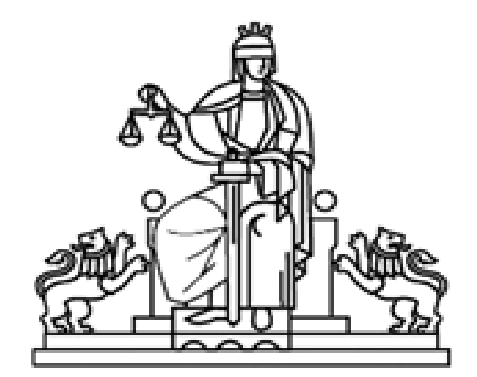 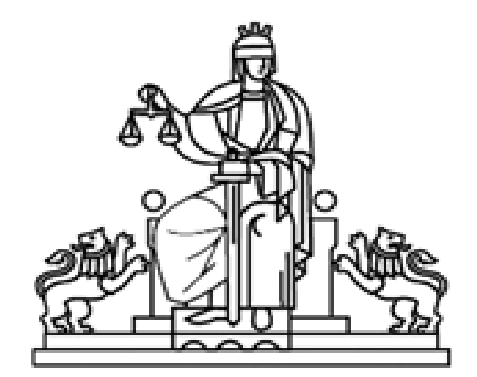 З А П О В Е Д№ РД-13-93 от 17.03.2020 г.На основание решение  на Съдийската колегия към ВСС, взето на проведеното на 16.03.2020г. заседание, и чл.80, ал.1 от ЗСВ следва да се допълни заповед № № РД-13-92 от 16.03.2020 г. на И.ф. Административен ръководител-председател на РС Котел относно категориите, които по изключение подлежат на образуване и разглеждане през периода на извънредното положение от 16.03.2020г. до 13.04.2020г. Ръководена от изложените съображения, З А П О В Я Д В А М : 	ДА СЕ ОБРАЗУВАТ и разглеждат през периода от 16.03.2020г. до 13.04.2020г. наказателни дела, образувани по искания по чл.72 и чл.73 от НПК, както и по чл.159а от НПК.	ДА СЕ ОБРАЗУВАТ и разглеждат през периода от 16.03.2020г. до 13.04.2020г. граждански дела, образувани по искания по Закона за електронните съобщения.ДА СЕ ОБРАЗУВАТ и разглеждат през периода от 16.03.2020г. до 13.04.2020г. административни дела, образувани по искания за обезпечение на доказателства.ЗАПОВЕДТА да се обяви на дежурните деловодители и да се публикува интернет страницата на РС Котел. ПРЕПИС от заповедта да се изпрати на РП Сливен, АК Сливен, РУ на МВР Котел и Община Котел.СЪОБЩЕНИЕ за заповедта да се изпрати за разгласяване на Общинския радиовъзел и по местната кабелна телевизия.И.Ф.  АДМИНИСТРАТИВЕН РЪКОВОДИТЕЛ – ПРЕДСЕДАТЕЛ:   (ЙОВКА БЪЧВАРОВА)